1 вариант 1.	Опору органам растения придаёт ткань1)	основная2)	проводящая3)	механическая4)	образовательная2.	Вода и растворённые в ней минеральные вещества передви-гаются в растении по ткани1)	покровной2)	проводящей3)	механической4)	образовательной3.	Образование питательных веществ в растении происходит вклетках ткани1)	покровной2)	проводящей3)	механической4)	основной4. Образовательная ткань корня растения, изображённая нарисунке,обеспечивает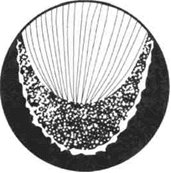 1)	опору органов2)	питание растения 3)	передвижение веществ4)	рост растения2 вариантНервные клетки, изображённые на рисунке , являются составной частью организма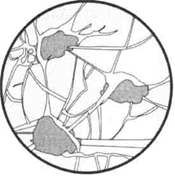             1)	гриба            2)	бактерии            3)	растения            4)	животногоМеханические волокна стебля растения выполняют функциюиспарения водыроста растенияпитанияопорыПередвижение воды и органических веществ по всему растению осуществляют клеткипроводящих пучковмеханических волоконпокровной тканиосновной ткани      4. Опорную функцию в теле животных выполняет ткань                  1)	нервная                  2)	мышечная                  3)	эпителиальная                  4)	соединительная